 Virtual Training     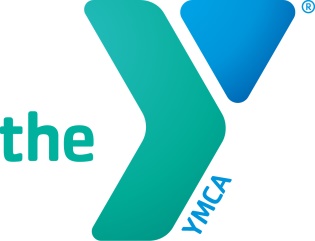  recommendations:  BPSM Trainers Pre-Work:Email training materials to program managers and/or trainees.  Ask that materials be printed prior to the training.Remind program managers and/or trainees that they will need a blood pressure cuff for the training.Ask program managers to prep trainees by teaching proper BP technique.Curriculum Modifications:You will need to determine ahead of time how you will facilitate the following slides.  You may opt to use breakout rooms (if available on your virtual platform), have two trainees volunteer to demonstrate this for the group, or some other method.Slide 25 – “Describe the program” Slide 38 – “Enrollment”Slide 51 – “Office Hours”Teach-backs:Request a follow up call with each participant to discuss individual pass/fail resultsFor large groups, consider scheduling separate teach-back times with groups of two.  For smaller groups, you may opt to use the breakout feature (if available on your virtual platform) to allow for a more private teach-back.Additional Considerations:Breaks:You may want to schedule extra breaks (ex: 10-2pm, with 5-minute breaks every hour), or even divide the class into two separate blocks of time (ex: 10am-12pm and 1pm-3pm)